CSSA STAGE 2 JUNIOR #17                                 NAME ___________________________________Multiple Choice:  Circle ALL the Correct Answers!1.  Hannah was unhappy because:	a)  Elkanah didn’t love her			b)  she had no childrenc)  she was sick					d)  she wanted to go home2.  Samuel:	a)  grew up to be a very faithful man		b)  went to live with Eli in the Tabernacle as a boy	c)  was spoken to by God			d)  was a prophet3.  Eli:	a)  taught Samuel the things of God		b)  told Hannah she would have a son	c)  died of cancer				d)  had two wicked sons4.  Hophni and Phinehas:	a)  tried to serve God				b)  took the Ark into battle	c)  were Samuel’s brothers			d)  caused the people to sinShort Answer5.  Why did God decide to replace Hophni and Phinehas with a new priest? __________________	____________________________________________________________________________6.  Why did Hannah and Elkanah go to Shiloh each year? ________________________________	____________________________________________________________________________7.  What did Hannah promise to do if God gave her a son?________________________________ 	____________________________________________________________________________8.  One night God spoke to Samuel as he lay sleeping. What did God tell Samuel? ____________________________________________________________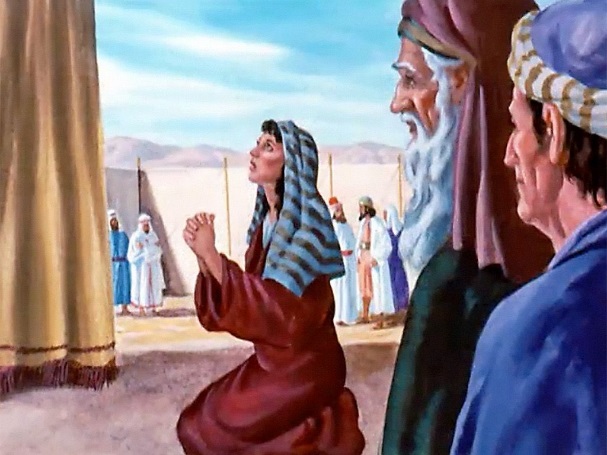 _______________________________________________9.  What happened to Eli when he heard about his sons’ death and the capture of the Ark?____________________________________________________________________________________________________________________________________________________________________________________________True or False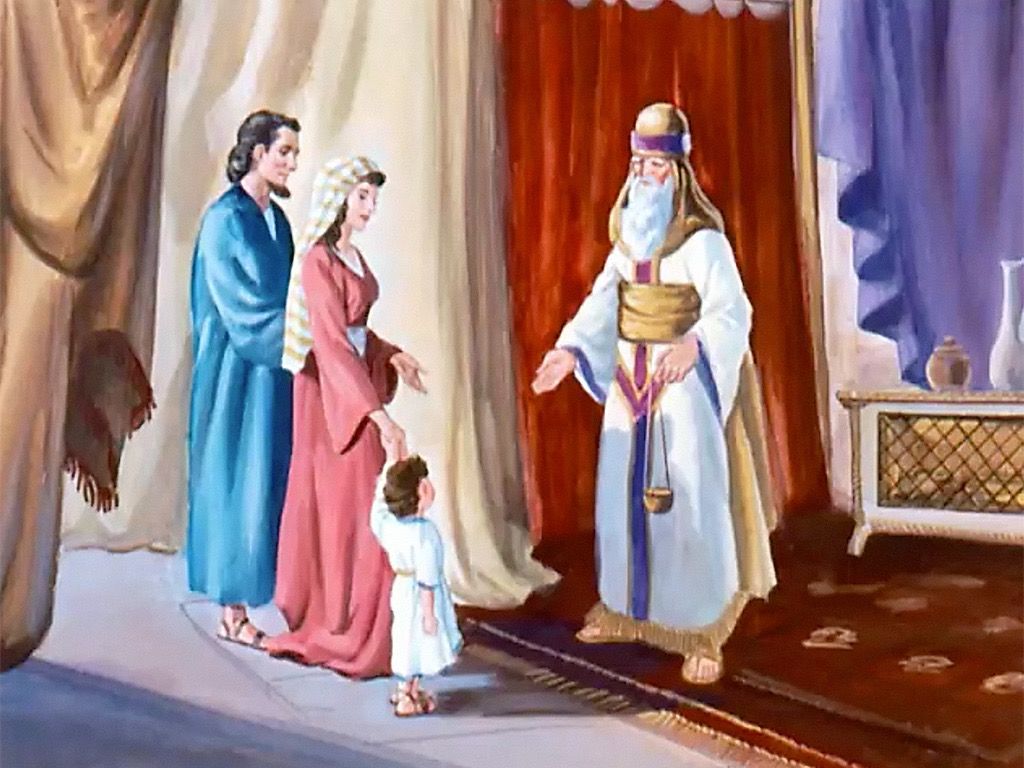 _____  10.	Eli was one of Israel’s high priests. _____  11.	Samuel was a Nazarite. _____  12.	Each year Hannah brought Samuel new shoes._____  13.	Eli died when he was 98 years old. _____  14.	The Ark was captured by the 
Amalekites.Fill in the Blanks15.		Eli had two wicked sons, __________________ and ______________________.16.	The name “Samuel” means _______________ of _____________.17.	_____________________ and ____________________ were Samuel’s mother and father.18.	_____________________ became the new leader and prophet in Israel after Eli died. 19.	The _____________________ tells us how we can please God. Thought Questions20.  Why do you think Eli’s sons were so wicked? _______________________________________	___________________________________________________________________________ 	___________________________________________________________________________ 21.  Name one lesson we can learn from each of Hannah, Samuel and Eli? 	Hannah ______________________________________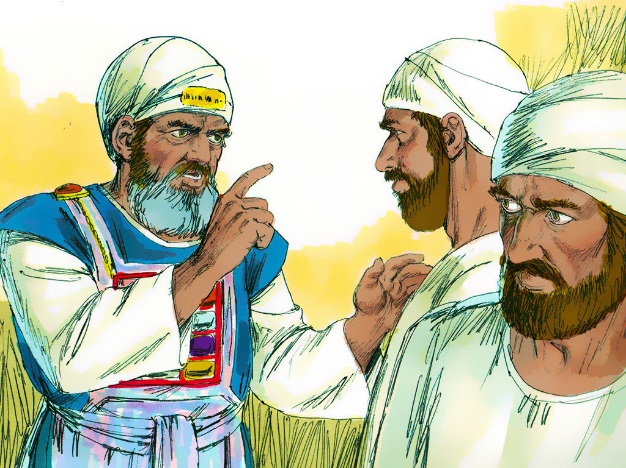 __________________________________________________________________________________________	Samuel ___________________________________________________________________________________ _____________________________________________	Eli ____________________________________________________________________________________________________________________________________